Naam………………………………..Voornaam…………………………..Belangrijkste onderwezen vak :   ⌺ biologie    ⌺chemie     ⌺fysicaExperimenten wedstrijd: Een resultaat voorspellen. Playful Science 10
WiskundeEen konijn heeft 77 keer gesprongen als de kangoeroe de achtervolging inzet. Als het konijn 13 keer springt, springt de kangoeroe 9 keer. In 3 sprongen legt een kangoeroe een even grote afstand af als een konijn in 8 sprongen. Hoe vaak moet de kangoeroe springen om het konijn bij te benen?A. 117 sprongenB. 40 sprongenC. 63 sprongenD. 72 sprongenChemieVraag 1Chemici hebben enkele jaren geleden een nieuw materiaal ontworpen. Het is een polymeer met verbazingwekkende eigenschappen. Het macromolecule bestaat uit monomeren die door reversibele monomeren met elkaar zijn verbonden.  In traditionele polymeren zijn  monomeren daarentegen door irreversibele bindingen met elkaar verbonden. Dit nieuwe polymeer A. is in korte tijd in warm en vochtig midden biodegradeerbaar B. herstelt zich vanzelf indien het per ongeluk scheurtC. kreukt niet, net zoals nylon en weerstaat aan hoge temperaturen zoals staalD. heeft een (elektrische) weerstand die 85 x lager is dan die van koperVraag 2In een luchtballon brengt men 11,2 g natriumwaterstofcarbonaat.In een lege colafles van 500 mLgiet men 109 mL ijsazijn à 8% (stap 1)Men voegt hieraan langzaam 1,0 g natriumwaterstofcarbonaat toe (stap 2). Er ontstaat CO2.Wanneer het bruisen is opgehouden, brengt men de ballon op fles aan. De ballon wordt opgetild zodat het waterstofcarbonaat in de fles valt. Er ontstaat terug CO2 dat de ballon doet opwellen (stap 3). Hoe verandert de pH ?(Indicatie :n CH3COOH = n NaHCO3 ; pK CH3COOH = 4,76 ; pK1 H2CO3= 6,35 ; pK2 H2CO3= 10,33)A. de pH stijgt van stap 1 naar stap 3 en blijft daarna stabiel ook als de ballon leeg looptB. de pH stijgt van stap 1 naar stap 2, verlaagt in de 3de stap en blijft stabiel als de ballon leeg looptC. de pH stijgt van stap 1 naar stap 3 en vermindert plots als de ballon kapot springtD. de pH stijgt van stap 1 naar stap 3 en vermindert traag als de ballon in de fles klaptBiologieVraag 1De sapstroom van de suikeresdoorn (Acer saccharum)A. is bijzonder overvloedig in de periode die wordt aangeduid als de "Indian Summer"B. is afhankelijk van het verschil in temperatuur tussen dag en nacht C. is een fenomeen dat in veel boomsoorten waarneembaar isD. wordt verkregen uit het floëemsap.Vraag 2Voor deze experimenten heeft men nodig: een plant in goede staat, een levende muis en een glazen stolp. In beide experimenten wordt de stolp verzegeld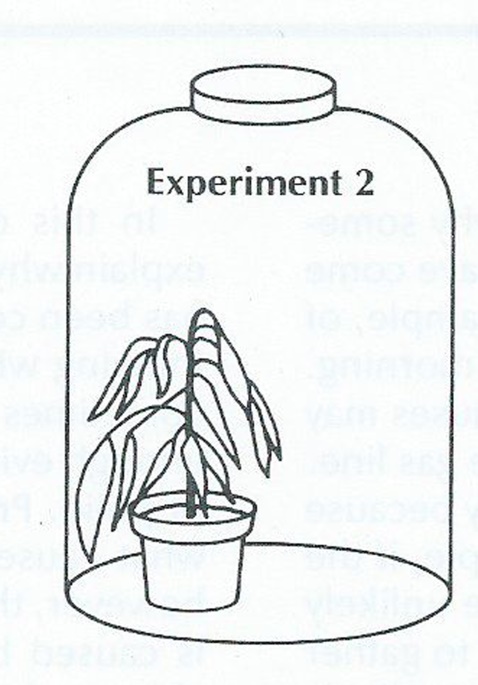 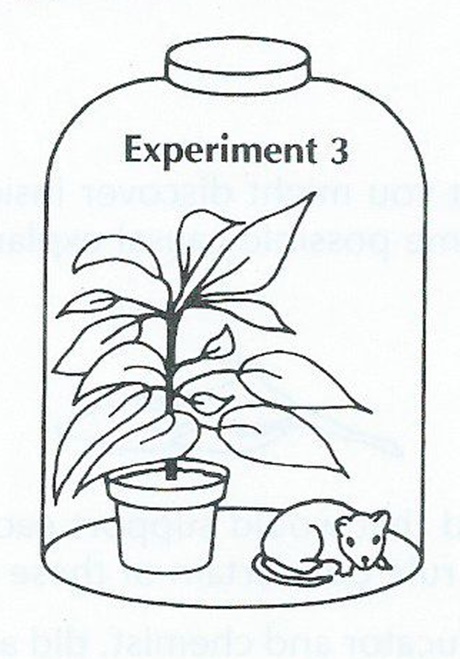 A. In experiment 2 verwelkt de plant vooral door gebrek aan zuurstofgas en waterB. In experiment 2 verwelkt de plant vooral omdat de glazen stolp straling blokkeert (bepaalde golflengtes) die nodig is voor de fotosynthese.C. In experiment 3 overleeft de muis door het zuurstofgas dat de plant produceert D. In experiment 3 overleeft de plant door het water dat aanwezig is in de adem en het zweet van de muis.FysicaVraag 1Een leeg, gesloten plastieken PET-fles wordt horizontaal boven de vlam van een theelichtje gehouden. De bovenkant van de vlam zit ongeveer op 1 cm onder het flesje.Wat zal er na een tijdje gebeuren?A. De vlam dooftB. De fles smeltC. De fles vliegt in brandD. Er gebeurt nietsAntwoord A. is juist.Verklaring: : je kan hier twee gaswetten op toepassen. Na de proef zal je zien dat de fles op de plaats waar de vlam was een beetje is vervormd. Naar binnen toe. Het volume van de fles is dus iets kleiner geworden. Hierdoor is de druk van de lucht in de fles toegenomen (Wet van Boyle-Mariotte). Tegelijkertijd is de temperatuur van het gas in de fles toegenomen (door de warmte van de vlam) waardoor de druk van de lucht in de fles nog eens extra toeneemt (Wet van Regnault)En terwijl dit allemaal gebeurt wordt het materiaal van de fles boven de vlam zachter. Door de drukverhoging zal de lucht in de fles dan een weg vinden doorheen het zachter geworden gedeelte van de fles. Er ontstaat een klein gaatje waar doorheen de lucht met grote druk komt en de kaars uitblaast! Vraag 2Twee lichamen A en B, met dezelfde massa, hangen in evenwicht aan de twee armen van een weegschaal. De dichtheid van lichaam A is groter dan de dichtheid van lichaam B. Men dompelt nu beide lichamen onder in water. Wat gebeurt er met de weegschaal? A. Er gebeurt nietsB. Lichaam A gaat naar omhoogC. De weegschaal blijft in evenwichtD. Lichaam A gaat naar omlaagAntwoord D. is juist.Verklaring: Als ρA > ρB dan moet het VB > VA om een zelfde massa te hebben. Lichaam B zal dan ondergedompeld in dezelfde vloeistof als A een grotere Archimedeskracht ondervinden. Hierdoor zal lichaam A naar beneden gaan.